Tvarovanie korpusov z nahrievaných šľahaných hmôtMedzi nahrievané šľahané hmoty patria: tortová hmota, tortová hmota s olejom, kakaová tortová hmota – grilážová, piškótová roláda, šľahaná bábovka a ďalšie.Tvarujú sa: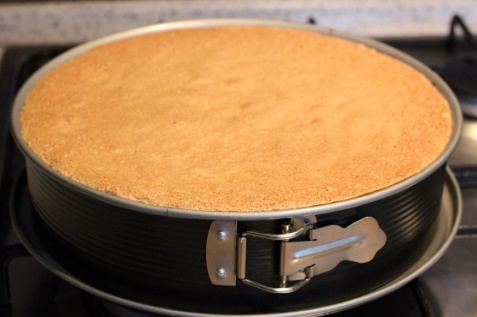 Dávkovaním – do foriem, povrch sa zarovná cukrárskou kartou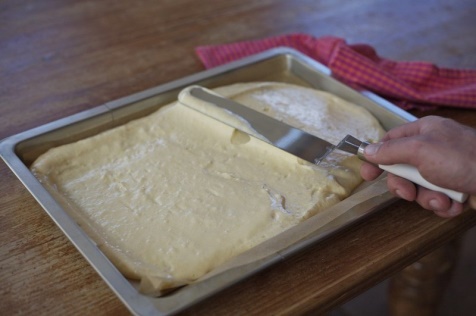 Rozotieraním – na papierom vyložené plechy, následne sa rozotiera plochým nožom. Rozotierame rýchle, lebo pri zdĺhavom rozotieraní uniká z hmoty kypriaci vzduch a objem upečeného plátu je potom nižší.Pečenie korpusov nahrievaných šľahaných hmôtVo formách pečieme 30 – 35 minút pri teplote 190°C až 200°C.Pláty pečieme 7 – 8 minút pri teplote 230°C až 240°C.Pečením nahrievaných šľahaných hmôt sa ich objem zväčší aj o 50%.Po upečení sa korpusy poprášia múkou a obrátia na teplý plech s papierom.